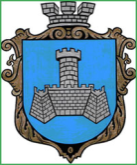 Українам. Хмільник  Вінницької областіР О З П О Р Я Д Ж Е Н Н Я МІСЬКОГО  ГОЛОВИ від 19 серпня 2020 р.                                                   № 286–рПро проведення   черговогозасідання виконкому міської ради    Відповідно до п.п.2.2.3 пункту 2.2 розділу 2 Положення про виконавчий комітет Хмільницької міської ради 7 скликання, затвердженого  рішенням 46 сесії міської ради 7 скликання від 22.12.2017р. №1270,розглянувши службову записку начальника служби дітей міської ради Тишкевича Ю.І. від 19.08.2020 року,   керуючись ст.42, ст.59 Закону України „Про місцеве самоврядування в Україні”:Провести  чергове засідання виконкому  міської  ради  31.08.2020 року о 10.00 год., на яке винести наступні питання:2.Загальному відділу міської ради  ( О.Д.Прокопович) довести це  розпорядження до членів виконкому міської ради та всіх зацікавлених суб’єктів.3.Контроль за виконанням цього розпорядження залишаю за собою.                Міський голова               С.Б.РедчикС.П.МаташО.Д.ПрокоповичН.А.Буликова1Про виконання фінансового плану КП «Хмільниккомунсервіс» за 2019 рікПро виконання фінансового плану КП «Хмільниккомунсервіс» за 2019 рікПро виконання фінансового плану КП «Хмільниккомунсервіс» за 2019 рікПро виконання фінансового плану КП «Хмільниккомунсервіс» за 2019 рікДоповідає: Полонський Сергій Борисович                                                      Доповідає: Полонський Сергій Борисович                                                      Начальник КП«Хмільниккомунсервіс»  Начальник КП«Хмільниккомунсервіс»  2Про виконання фінансового плану КП «Хмільниккомунсервіс» за І квартал 2020року                      Про виконання фінансового плану КП «Хмільниккомунсервіс» за І квартал 2020року                      Про виконання фінансового плану КП «Хмільниккомунсервіс» за І квартал 2020року                      Про виконання фінансового плану КП «Хмільниккомунсервіс» за І квартал 2020року                      Доповідає:     Полонський Сергій Борисович                                                       Доповідає:     Полонський Сергій Борисович                                                       Начальник КП«Хмільниккомунсервіс»    Начальник КП«Хмільниккомунсервіс»    3Про хід виконання Програми економічного і соціального розвитку Хмільницької міської об’єднаної територіальної громади за 1 півріччя 2020 року Про хід виконання Програми економічного і соціального розвитку Хмільницької міської об’єднаної територіальної громади за 1 півріччя 2020 року Про хід виконання Програми економічного і соціального розвитку Хмільницької міської об’єднаної територіальної громади за 1 півріччя 2020 року Про хід виконання Програми економічного і соціального розвитку Хмільницької міської об’єднаної територіальної громади за 1 півріччя 2020 року Доповідає: Підвальнюк Юрій Григорович                                                          Доповідає: Підвальнюк Юрій Григорович                                                          Начальник управління економічного розвитку та євроінтеграції міської ради Начальник управління економічного розвитку та євроінтеграції міської ради 4Про мережу закладів освіти Хмільницької міської об’єднаної територіальної громади на 2020 -2021 н. р.    Про мережу закладів освіти Хмільницької міської об’єднаної територіальної громади на 2020 -2021 н. р.    Про мережу закладів освіти Хмільницької міської об’єднаної територіальної громади на 2020 -2021 н. р.    Про мережу закладів освіти Хмільницької міської об’єднаної територіальної громади на 2020 -2021 н. р.    Доповідає: Коведа Галина Іванівна                                                         Доповідає: Коведа Галина Іванівна                                                         Начальник управління освіти міської радиНачальник управління освіти міської ради5Про фінансування з місцевого бюджету у вересні 2020 року коштів для надання одноразової матеріальної допомоги громадянам, які перебувають у складних життєвих обставинах  Про фінансування з місцевого бюджету у вересні 2020 року коштів для надання одноразової матеріальної допомоги громадянам, які перебувають у складних життєвих обставинах  Про фінансування з місцевого бюджету у вересні 2020 року коштів для надання одноразової матеріальної допомоги громадянам, які перебувають у складних життєвих обставинах  Про фінансування з місцевого бюджету у вересні 2020 року коштів для надання одноразової матеріальної допомоги громадянам, які перебувають у складних життєвих обставинах  Доповідає: Кричун Еліна Антонівна                                                          Доповідає: Кричун Еліна Антонівна                                                          Доповідає: Кричун Еліна Антонівна                                                          В. о. начальника управління праці та соціального захисту населення міської ради 6Про фінансування з місцевого бюджету у вересні 2020 року коштів для надання одноразової матеріальної допомоги громадянам, відповідно до висновків депутатів Хмільницької міської ради Про фінансування з місцевого бюджету у вересні 2020 року коштів для надання одноразової матеріальної допомоги громадянам, відповідно до висновків депутатів Хмільницької міської ради Про фінансування з місцевого бюджету у вересні 2020 року коштів для надання одноразової матеріальної допомоги громадянам, відповідно до висновків депутатів Хмільницької міської ради Про фінансування з місцевого бюджету у вересні 2020 року коштів для надання одноразової матеріальної допомоги громадянам, відповідно до висновків депутатів Хмільницької міської ради Доповідає:  Кричун Еліна Антонівна                                                            Доповідає:  Кричун Еліна Антонівна                                                            В. о. начальника управління праці та соціального захисту населення міської радиВ. о. начальника управління праці та соціального захисту населення міської ради7Про фінансування з місцевого бюджету у вересні 2020 року коштів для надання одноразової матеріальної підтримки мешканцям Хмільницької міської ОТГ , які мають інвалідність 1 групи та постійно проходять гемодіаліз в м.Вінниці  Про фінансування з місцевого бюджету у вересні 2020 року коштів для надання одноразової матеріальної підтримки мешканцям Хмільницької міської ОТГ , які мають інвалідність 1 групи та постійно проходять гемодіаліз в м.Вінниці  Про фінансування з місцевого бюджету у вересні 2020 року коштів для надання одноразової матеріальної підтримки мешканцям Хмільницької міської ОТГ , які мають інвалідність 1 групи та постійно проходять гемодіаліз в м.Вінниці  Про фінансування з місцевого бюджету у вересні 2020 року коштів для надання одноразової матеріальної підтримки мешканцям Хмільницької міської ОТГ , які мають інвалідність 1 групи та постійно проходять гемодіаліз в м.Вінниці  Доповідає:  Кричун Еліна Антонівна                                                               В. о. начальника управління праці та соціального захисту населення міської ради  В. о. начальника управління праці та соціального захисту населення міської ради  В. о. начальника управління праці та соціального захисту населення міської ради  8Про розгляд клопотань юридичних та фізичних осіб з питань видалення деревонасаджень у населених пунктах Хмільницької міської об’єднаної територіальної громади Про розгляд клопотань юридичних та фізичних осіб з питань видалення деревонасаджень у населених пунктах Хмільницької міської об’єднаної територіальної громади Про розгляд клопотань юридичних та фізичних осіб з питань видалення деревонасаджень у населених пунктах Хмільницької міської об’єднаної територіальної громади Про розгляд клопотань юридичних та фізичних осіб з питань видалення деревонасаджень у населених пунктах Хмільницької міської об’єднаної територіальної громади Доповідає: Сташок Ігор Георгійович     Начальник управління ЖКГ та КВ міської ради Начальник управління ЖКГ та КВ міської ради Начальник управління ЖКГ та КВ міської ради 9Про погодження розміщення будівельних матеріалів на загальноміській території в місті Хмільнику   Про погодження розміщення будівельних матеріалів на загальноміській території в місті Хмільнику   Про погодження розміщення будівельних матеріалів на загальноміській території в місті Хмільнику   Про погодження розміщення будівельних матеріалів на загальноміській території в місті Хмільнику   Доповідає:  Сташок Ігор Георгійович          Начальник управління ЖКГ та КВ міської ради  Начальник управління ЖКГ та КВ міської ради  Начальник управління ЖКГ та КВ міської ради  10Про подання до суду позовної заяви щодо позбавлення батьківських прав гр.  Ю. Л.В. стосовно малолітніх дітей Ю.О.А., 20___ р.н. та Ю. С.А., 20___ р.н. Про подання до суду позовної заяви щодо позбавлення батьківських прав гр.  Ю. Л.В. стосовно малолітніх дітей Ю.О.А., 20___ р.н. та Ю. С.А., 20___ р.н. Про подання до суду позовної заяви щодо позбавлення батьківських прав гр.  Ю. Л.В. стосовно малолітніх дітей Ю.О.А., 20___ р.н. та Ю. С.А., 20___ р.н. Про подання до суду позовної заяви щодо позбавлення батьківських прав гр.  Ю. Л.В. стосовно малолітніх дітей Ю.О.А., 20___ р.н. та Ю. С.А., 20___ р.н. Доповідає: Тишкевич Юрій Іванович      Начальник служби у справах дітей міської ради Начальник служби у справах дітей міської ради Начальник служби у справах дітей міської ради 11Про розгляд заяви гр. М. Д.М. щодо надання дозволу на продаж транспортного засобу,___ частка якого належить дитині-сироті Ч. В.М., 20___ р.н.  Про розгляд заяви гр. М. Д.М. щодо надання дозволу на продаж транспортного засобу,___ частка якого належить дитині-сироті Ч. В.М., 20___ р.н.  Про розгляд заяви гр. М. Д.М. щодо надання дозволу на продаж транспортного засобу,___ частка якого належить дитині-сироті Ч. В.М., 20___ р.н.  Про розгляд заяви гр. М. Д.М. щодо надання дозволу на продаж транспортного засобу,___ частка якого належить дитині-сироті Ч. В.М., 20___ р.н.  Доповідає: Тишкевич Юрій Іванович            Начальник служби у справах дітей міської радиНачальник служби у справах дітей міської радиНачальник служби у справах дітей міської ради12Про втрату статусу дитини, позбавленої батьківського піклування неповнолітнім Ш.  Р.М., 20___ р.н.Про втрату статусу дитини, позбавленої батьківського піклування неповнолітнім Ш.  Р.М., 20___ р.н.Про втрату статусу дитини, позбавленої батьківського піклування неповнолітнім Ш.  Р.М., 20___ р.н.Про втрату статусу дитини, позбавленої батьківського піклування неповнолітнім Ш.  Р.М., 20___ р.н.Доповідає:  Тишкевич Юрій Іванович                Начальник служби у справах дітей міської радиНачальник служби у справах дітей міської радиНачальник служби у справах дітей міської ради13РізнеРізнеРізнеРізне13.1Про надання дозволу гр. К. Л.Є.  на  дарування  гр. К. С.А.___ частки житлового будинку з господарськими будівлями та спорудами і   земельної ділянки, де право користування має малолітня К. В.С., 20___ р.н.Про надання дозволу гр. К. Л.Є.  на  дарування  гр. К. С.А.___ частки житлового будинку з господарськими будівлями та спорудами і   земельної ділянки, де право користування має малолітня К. В.С., 20___ р.н.Про надання дозволу гр. К. Л.Є.  на  дарування  гр. К. С.А.___ частки житлового будинку з господарськими будівлями та спорудами і   земельної ділянки, де право користування має малолітня К. В.С., 20___ р.н.Про надання дозволу гр. К. Л.Є.  на  дарування  гр. К. С.А.___ частки житлового будинку з господарськими будівлями та спорудами і   земельної ділянки, де право користування має малолітня К. В.С., 20___ р.н.Доповідає:  Тишкевич Юрій Іванович           Начальник служби у справах дітей міської радиНачальник служби у справах дітей міської радиНачальник служби у справах дітей міської ради13.2Про надання дозволу гр. К. А.О.  на  дарування гр.  Б. І.М. житлового будинку з господарськими будівлями та спорудами і   земельної ділянки, де право користування має неповнолітня Ж. С.Р., 20___ р.н. та малолітній Б. М.Я., 20___ р.н.Про надання дозволу гр. К. А.О.  на  дарування гр.  Б. І.М. житлового будинку з господарськими будівлями та спорудами і   земельної ділянки, де право користування має неповнолітня Ж. С.Р., 20___ р.н. та малолітній Б. М.Я., 20___ р.н.Про надання дозволу гр. К. А.О.  на  дарування гр.  Б. І.М. житлового будинку з господарськими будівлями та спорудами і   земельної ділянки, де право користування має неповнолітня Ж. С.Р., 20___ р.н. та малолітній Б. М.Я., 20___ р.н.Про надання дозволу гр. К. А.О.  на  дарування гр.  Б. І.М. житлового будинку з господарськими будівлями та спорудами і   земельної ділянки, де право користування має неповнолітня Ж. С.Р., 20___ р.н. та малолітній Б. М.Я., 20___ р.н.Доповідає:  Тишкевич Юрій Іванович           Начальник служби у справах дітей міської радиНачальник служби у справах дітей міської радиНачальник служби у справах дітей міської ради13.3Про внесення змін до рішення виконкому Хмільницької міської ради від 25.02.2019 р. №72 «Про комісію з питань захисту прав дитини»                     Про внесення змін до рішення виконкому Хмільницької міської ради від 25.02.2019 р. №72 «Про комісію з питань захисту прав дитини»                     Про внесення змін до рішення виконкому Хмільницької міської ради від 25.02.2019 р. №72 «Про комісію з питань захисту прав дитини»                     Про внесення змін до рішення виконкому Хмільницької міської ради від 25.02.2019 р. №72 «Про комісію з питань захисту прав дитини»                     Доповідає: Тишкевич Юрій Іванович            Начальник служби у справах дітей міської радиНачальник служби у справах дітей міської радиНачальник служби у справах дітей міської ради13.4Про вибуття особи з числа  дітей-сиріт С. О.В., 20__ р.н.  з прийомної сім’ї П.Про вибуття особи з числа  дітей-сиріт С. О.В., 20__ р.н.  з прийомної сім’ї П.Про вибуття особи з числа  дітей-сиріт С. О.В., 20__ р.н.  з прийомної сім’ї П.Про вибуття особи з числа  дітей-сиріт С. О.В., 20__ р.н.  з прийомної сім’ї П.Доповідає:  Тишкевич Юрій Іванович           Начальник служби у справах дітей міської радиНачальник служби у справах дітей міської радиНачальник служби у справах дітей міської ради